Профстандарт: 16.016Специалист по эксплуатации очистных сооружений водоотведенияНачало формы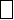 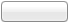 Конец формыКод ПСПрофессиональные стандарты- 16Строительство и жилищно-коммунальное хозяйство16.016Специалист по эксплуатации очистных сооружений водоотведенияЗарегистрировано
в Министерстве юстиции
Российской Федерации
22 декабря 2020 года,
регистрационный N 61710Профессиональный стандарт "Специалист по эксплуатации очистных сооружений водоотведения"УТВЕРЖДЕН
приказом Министерства
труда и социальной защиты
Российской Федерации
от 17 ноября 2020 года N 806нСпециалист по эксплуатации очистных сооружений водоотведенияI. Общие сведения
Основная цель вида профессиональной деятельности:
Группа занятий:________________
Общероссийский классификатор занятий.


Отнесение к видам экономической деятельности:________________
Общероссийский классификатор видов экономической деятельности.II. Описание трудовых функций, входящих в профессиональный стандарт (функциональная карта вида профессиональной деятельности)III. Характеристика обобщенных трудовых функций3.1. Обобщенная трудовая функция________________
Приказ Минздравсоцразвития России от 12 апреля 2011 г. N 302н "Об утверждении перечней вредных и (или) опасных производственных факторов и работ, при выполнении которых проводятся обязательные предварительные и периодические медицинские осмотры (обследования), и Порядка проведения обязательных предварительных и периодических медицинских осмотров (обследований) работников, занятых на тяжелых работах и на работах с вредными и (или) опасными условиями труда" (зарегистрирован Минюстом России 21 октября 2011 г., регистрационный N 22111), с изменениями, внесенными приказами Минздрава России от 15 мая 2013 г. N 296н (зарегистрирован Минюстом России 3 июля 2013 г., регистрационный N 28970) и от 5 декабря 2014 г. N 801н (зарегистрирован Минюстом России 3 февраля 2015 г., регистрационный N 35848), приказом Минтруда России, Минздрава России от 6 февраля 2018 г. N 62н/49н (зарегистрирован Минюстом России 2 марта 2018 г., регистрационный N 50237), приказом Минздрава России от 13 декабря 2019 г. N 1032н (зарегистрирован Минюстом России 24 декабря 2019 г., регистрационный N 56976), приказом Минтруда России, Минздрава России от 3 апреля 2020 г. N 187н/268н (зарегистрирован Минюстом России 12 мая 2020 г., регистрационный N 58320), приказом Минздрава России от 18 мая 2020 г. N 455н (зарегистрирован Минюстом России 22 мая 2020 г., регистрационный N 58430).

Постановление Минтруда России, Минобразования России от 13 января 2003 г. N 1/29 "Об утверждении Порядка обучения по охране труда и проверки знаний требований охраны труда работников организаций" (зарегистрировано Минюстом России 12 февраля 2003 г., регистрационный N 4209), с изменениями, внесенными приказом Минтруда России, Минобрнауки России от 30 ноября 2016 г. N 697н/1490 (зарегистрирован Минюстом России 16 декабря 2016 г., регистрационный N 44767).


Дополнительные характеристики________________
Общероссийский классификатор профессий рабочих, должностей служащих и тарифных разрядов.

Общероссийский классификатор специальностей по образованию.3.1.1. Трудовая функция3.1.2. Трудовая функция3.1.3. Трудовая функция3.1.4. Трудовая функция3.2. Обобщенная трудовая функция________________
Приказ Минздравсоцразвития России от 12 апреля 2011 г. N 302н "Об утверждении перечней вредных и (или) опасных производственных факторов и работ, при выполнении которых проводятся обязательные предварительные и периодические медицинские осмотры (обследования), и Порядка проведения обязательных предварительных и периодических медицинских осмотров (обследований) работников, занятых на тяжелых работах и на работах с вредными и (или) опасными условиями труда" (зарегистрирован Минюстом России 21 октября 2011 г., регистрационный N 22111), с изменениями, внесенными приказами Минздрава России от 15 мая 2013 г. N 296н (зарегистрирован Минюстом России 3 июля 2013 г., регистрационный N 28970) и от 5 декабря 2014 г. N 801н (зарегистрирован Минюстом России 3 февраля 2015 г., регистрационный N 35848), приказом Минтруда России, Минздрава России от 6 февраля 2018 г. N 62н/49н (зарегистрирован Минюстом России 2 марта 2018 г., регистрационный N 50237), приказом Минздрава России от 13 декабря 2019 г. N 1032н (зарегистрирован Минюстом России 24 декабря 2019 г., регистрационный N 56976), приказом Минтруда России, Минздрава России от 3 апреля 2020 г. N 187н/268н (зарегистрирован Минюстом России 12 мая 2020 г., регистрационный N 58320), приказом Минздрава России от 18 мая 2020 г. N 455н (зарегистрирован Минюстом России 22 мая 2020 г., регистрационный N 58430).

Постановление Минтруда России, Минобразования России от 13 января 2003 г. N 1/29 "Об утверждении Порядка обучения по охране труда и проверки знаний требований охраны труда работников организаций" (зарегистрировано Минюстом России 12 февраля 2003 г., регистрационный N 4209), с изменениями, внесенными приказом Минтруда России, Минобрнауки России от 30 ноября 2016 г. N 697н/1490 (зарегистрирован Минюстом России 16 декабря 2016 г., регистрационный N 44767).


Дополнительные характеристики________________
Общероссийский классификатор профессий рабочих, должностей служащих и тарифных разрядов.

Общероссийский классификатор специальностей по образованию.3.2.1. Трудовая функция3.2.2. Трудовая функция3.2.3. Трудовая функция3.2.4. Трудовая функция3.3. Обобщенная трудовая функция
Дополнительные характеристики________________
Единый квалификационный справочник должностей руководителей, специалистов и служащих.3.3.1. Трудовая функция3.3.2. Трудовая функция3.3.3. Трудовая функция3.3.4. Трудовая функция3.4. Обобщенная трудовая функция
Дополнительные характеристики3.4.1. Трудовая функция3.4.2. Трудовая функция3.4.3. Трудовая функция3.4.4. Трудовая функция3.4.5. Трудовая функцияIV. Сведения об организациях - разработчиках профессионального стандарта4.1. Ответственная организация-разработчик4.2. Наименования организаций-разработчиков80Регистрационный номерОрганизация сбора, очистки сточных вод городов и населенных мест и отвода очищенных вод в водные объекты через системы водоотведения, обработка осадка сточных вод16.016(наименование вида профессиональной деятельности)КодОчистка и отвод сточных вод1321Руководители подразделений (управляющие) в обрабатывающей промышленности2133Специалисты в области защиты окружающей среды3122Мастера (бригадиры) в обрабатывающей промышленности3139Техники (операторы) по управлению технологическими процессами, не входящие в другиегруппы(код ОКЗ)(наименование)(код ОКЗ)(наименование)37.00Сбор и обработка сточных вод(код ОКВЭД)(наименование вида экономической деятельности)Обобщенные трудовые функцииОбобщенные трудовые функцииОбобщенные трудовые функцииТрудовые функцииТрудовые функцииТрудовые функциикоднаименованиеуровень квали-
фикациинаименованиекодуровень (подуровень) квали-
фикацииAЭксплуатация оборудования очистных сооружений водоотведения5Проверка технического состояния сооружений, технологического и вспомогательного оборудования по очистке сточных водA/01.55Анализ и контроль процесса очистки сточных водA/02.55Осуществление работ по эксплуатации сооружений, технологического и вспомогательного оборудования по очистке сточных водA/03.55Контроль соблюдения персоналом правил трудового распорядка, требований охраны труда, промышленной и пожарной безопасностиA/04.55ВОсуществление контроля выполнения требований кпроцессам очистки сточных вод5Технологический контроль процесса очистки сточных водВ/01.55ВОсуществление контроля выполнения требований кпроцессам очистки сточных вод5Проведение технических испытаний оборудования основного технологического процесса очистки сточных водВ/02.55ВОсуществление контроля выполнения требований кпроцессам очистки сточных вод5Проведение периодических проверок соблюдения технологических режимов очистки сточных вод и обработки осадкаВ/03.55ВОсуществление контроля выполнения требований кпроцессам очистки сточных вод5Контроль накопления, утилизации, обезвреживания и размещения отходов после очистки сточных водВ/04.55CРазработка технологических регламентов, мероприятий по совершенствованию технологических процессов6Обеспечение работы сооружений очистки сточных вод и обработки осадка сточных вод в соответствии с технологическим регламентомC/01.66водоотведения, очистки сточных вод и обработки осадкаВыполнение работ по модернизации и совершенствованию технологических процессов очистки сточных вод и обработки осадковC/02.66Ведение учета показателей очистки сточных вод и обработки осадка, характеризующих соответствие их технологическому регламенту организации и нормативной технической документацииC/03.66Реализация мероприятий по ресурсо- и энергосбережению процессов очистки сточных вод и обработки осадкаC/04.66DРазработка в организации мероприятий по экономическому регулированию процессов водоотведения, очистки сточных вод и обработки осадка сточных вод и управлению ими7Разработка и экономическое обоснование планов внедрения новой техники и технологий, обеспечивающих модернизацию технологического процессаD/01.77Разработка мероприятий по экономическому регулированию деятельности организацииD/02.77Проведение обоснованных расчетов с целью прогнозирования воздействия хозяйственной деятельности организации на окружающую средуD/03.77Подготовка предложений по предупреждению нештатной работы организацииD/04.77Руководство персоналом подразделений водоотведения, очистки стоков, обработки осадка организацииD/05.77НаименованиеЭксплуатация оборудования очистных сооружений водоотведенияЭксплуатация оборудования очистных сооружений водоотведенияЭксплуатация оборудования очистных сооружений водоотведенияЭксплуатация оборудования очистных сооружений водоотведенияЭксплуатация оборудования очистных сооружений водоотведенияКодAУровень квалификации5Происхождение обобщенной трудовой функцииПроисхождение обобщенной трудовой функцииОригиналXЗаимствовано из оригиналаКод оригиналаКод оригиналаРегистрационный номер профессионального стандартаРегистрационный номер профессионального стандартаРегистрационный номер профессионального стандартаВозможные наименования должностей, профессийМастер
Техник-механикТребования к образованию и обучениюСреднее профессиональное образование - программы подготовки специалистов среднего звена

или

Среднее профессиональное образование (непрофильное) - программы подготовки специалистов среднего звена и дополнительное профессиональное образование в области очистки сточных водТребования к опыту практической работы-Особые условия допуска к работеПрохождение обязательных предварительных (при поступлении на работу) и периодических медицинских осмотров (обследований), а также внеочередных медицинских осмотров (обследований)

Обучение по охране труда и проверка знаний требований охраны трудаДругие характеристики-Наименование документаКодНаименованиеОКЗ3122Мастера (бригадиры) в обрабатывающей промышленностиОКПДТР27093Техник по эксплуатации сетей и сооружений водопроводно-канализационного хозяйстваОКСО2.08.02.04Водоснабжение и водоотведение2.19.02.01Биохимическое производство2.20.02.01Рациональное использование природоохранных комплексов2.20.02.02Защита в чрезвычайных ситуациях2.20.02.03Природоохранное обустройство территорийНаименованиеПроверка технического состояния сооружений, технологического и вспомогательного оборудования по очистке сточных водПроверка технического состояния сооружений, технологического и вспомогательного оборудования по очистке сточных водПроверка технического состояния сооружений, технологического и вспомогательного оборудования по очистке сточных водПроверка технического состояния сооружений, технологического и вспомогательного оборудования по очистке сточных водКодКодA/01.5A/01.5Уровень (подуровень) квалификации5Происхождение трудовой функцииПроисхождение трудовой функцииОригиналXЗаимствовано из оригиналаЗаимствовано из оригиналаКод оригиналаКод оригиналаРегистрационный номер профессионального стандартаРегистрационный номер профессионального стандартаРегистрационный номер профессионального стандартаТрудовые действияПроведение технического состояния сооружений и оборудования  очистных сооружений, определение ресурса их работоспособности технологического оборудования, механизмов, приборов в текущем режиме (онлайн), Отражение результатов проверки состояния оборудования в отчетной документацииКонтроль исправности состояния и эффективности использования инструмента, оснастки, приспособлений, средств связи и контроля работоспособности оборудования, узлов автоматики управления технологическими процессамиСопровождение и контроль работы программных средств системы автоматизации, контроля и диагностики систем. Оценивать техническое состояние зданий и сооружений, технологического и вспомогательного оборудования по очистке сточных вод и контролировать исправность механизмов, приспособлений, инструмента и технологической оснасткиРазрабатывать проекты оперативных, текущих и перспективных планов работ по  оценке технического состояния производственного оборудованияОсуществлять выбор методов и способов выполнения профессиональных задач проверки технического состояния основного и вспомогательного оборудования очистных сооружений систем водоотведенияКонтроль сроков проведения регенерации применяемых средств очистки и фильтрацииКонтроль сбора  ТБО, образующихся в процессе эксплуатации КОС их обеззараживание ,сбор  в контейнеры и их периодическое удаление и вывоз.Контроль количества образованного песка после песколовок. Организация безопасной утилизации песка с песколовок.Контроль осадков (отходов), образующихся в процессе очистки сточных вод.Корректировка режимов работы основного и вспомогательного оборудования очистных сооружений, выявление и устранение причин отклонений от заданного (проектного) режима работы основного и вспомогательного оборудования очистных сооруженийАнализ соответствия качества очистки сточных вод нормам, выявление нарушения правил эксплуатации систем и сооруженийПроверка соответствия реальных гидравлических нагрузок на водосливах проектнымПодготовка заданий на выполнение работ по диагностике состояния оборудования очистных сооружений, распределение персонала и инструментов для диагностики и контроляОрганизовыывать систематический обход и осмотр сооружений и оборудования и доклады вышестоящему  руководству о всех выявленных отклонениях о от заданных режимов работы сооружений и оборудованияОбеспечивать наиболее экономичный и надежный режим работы сооружений и оборудования в соответствии с графиками, инструкциями и оперативными распоряжениямиПроверка исправности состояния оградительных и предохранительных устройств, уровня освещенности очистных сооруженийНеобходимые уменияВыбирать типовые методы и способы выполнения профессиональных задач, оценивать эффективность и качество Необходимые уменияДиагностировать техническое состояние зданий и сооружений, технологического и вспомогательного оборудования по очистке сточных вод и контролировать исправность механизмов, приспособлений, инструмента и технологической оснасткиНеобходимые уменияРазрабатывать проекты оперативных, текущих и перспективных планов работ по техническому обслуживанию и ремонту производственных средств  Необходимые уменияПроводить мероприятия по предупреждению и устранению выявленных нарушений, аварий и аварийных ситуаций, выбирать необходимые для эфективной и устойчивой работы оборудования режимы работы каждого звена технологической цепочки очисткиСоставление актов и дефектных ведомостей для определения видов и объемов необходимых ремонтных работОбеспечивать выполнение рабочими плановых заданий, производить регулировку и настройку систем, узлов и элементов систем автоматизации для обеспечения их эффективного использованияОсуществлять мониторинг, контроль и регулирование технологических процессов работы основного и вспомогательного оборудования очистных сооружений, а также систем автоматизации различными узлами системы, в том числе с применением компьютерных средств управления и связиНеобходимые знанияПравила экологически безопасного обращения с отходами, образующимися на всех участках в процессе очистки сточных вод и обработки осадка, и требования к экологически безопасному обращению с отходамиУстройство, назначение, принцип работы, конструктивные особенности и правила эксплуатации контрольно-измерительного оборудования, приборов и технических средств, используемых в технологических процессах систем водоснабжения и водоотведенияПравила технической эксплуатации систем водоснабжения и водоотведения населенных местНормативное регулирование обращения с осадками, отходамиПравила монтажа, наладки и эксплуатации средств автоматизации, диагностики технологических процессов систем водоснабжения и водоотведенияТребования, предъявляемые к качеству выполняемых работ при монтаже, эксплуатации, обслуживании систем автоматизации технологических процессов систем очистки сточных водДругие характеристики-НаименованиеАнализ и контроль процесса очистки сточных водАнализ и контроль процесса очистки сточных водАнализ и контроль процесса очистки сточных водКодA/02.5Уровень (подуровень) квалификации5Происхождение трудовой функцииОригиналXЗаимствовано из оригиналаКод оригиналаКод оригиналаРегистрационный номер профессионального стандартаРегистрационный номер профессионального стандартаТрудовые действияКонтроль работ по приемке в эксплуатацию и освоению вновь вводимого оборудования очистных сооружений водоотведенияТрудовые действияКонтроль загрузки оборудования и соблюдения предельно допустимых величин загрязнения сточных вод, сбрасываемых в водные объектыТрудовые действияКонтроль правильного хранения и складирования хлора и химических реагентов, рационального расходования реагентовТрудовые действияКонтроль должного санитарного состояния оборудования, зданий, сооружений и санитарно-защитных зон вокруг нихТрудовые действияКонтроль рациональной загрузки и работы оборудования и сооружений с учетом требований рациональной организации трудаТрудовые действияОбеспечение проектных значений работы станции очистки сточных водТрудовые действияКонтроль соблюдения технологической дисциплины и технологических режимов очистки сточных вод на основе результатов лабораторного контроляТрудовые действияКонтроль готовности к применению противоаварийной защиты, средств локализации и подавления аварийных выбросов хлораНеобходимые уменияВыбирать типовые методы и способы выполнения профессиональных задач, оценивать эффективность и качество выполненных работПроизводить визуальные наблюдения, инструментальные обследования и испытания оборудования систем очистки сточных вод, составлять отчетную документацию по результатам проверки технического состояния систем автоматизации, представлять предложения по оптимизации работ систем очистки сточных водДиагностировать техническое состояние зданий и сооружений, технологического и вспомогательного оборудования по очистке сточных вод и контролировать исправность механизмов, приспособлений, инструмента и технологической оснастки, диагностировать техническое состояние систем автоматизацииРазрабатывать проекты оперативных, текущих и перспективных планов работ по техническому обслуживанию и ремонту производственных средствОбосновывать необходимость вывода оборудования в ремонтСоставлять дефектовочные акты выхода из строя технологического оборудования, систем автоматизации, акты ввода в эксплуатацию технологического оборудования и систем автоматизацииСоставлять заявки на инструмент, материалы, инвентарь для выполнения плановых работОрганизация своевременного выявления отклонений от нормального режима работы очистных сооружений и оборудования, оснащения технологического оборудования приборами предупреждения опасных тенденцийОсуществлять поиск и использование информации, необходимой для эффективного выполнения профессиональных задач, профессионального и личностного развитияНеобходимые знанияФункциональное назначение, принципы работы, области применения, правила и регламенты по уходу и техническому обслуживанию оборудования и материалов, а также действия при их повреждениях, значимых для безопасностиПринципы безопасности и защиты окружающей среды и их применение при поддержании рабочей зоны в надлежащем состоянииПринципы и методы организации работы по диагностике технического состояния систем автоматизации, основного и вспомогательного оборудования, контроля систем водоснабжения и водоотведения и управления имиПараметры технологических процессов, оборудования, механизмов, приспособлений, инструментов, технологической оснастки, значения которых обеспечивают качественную работу систем водоснабжения и водоотведенияПравила пользования системами коммунального водоснабжения и водоотведенияНормативное регулирование обращения с осадками, отходамиНоменклатура технологического и вспомогательного оборудования очистных сооружений водоотведенияПорядок и методы оперативного и перспективного производственного планированияПоложение о структурном подразделении по очистке сточных водСовременные средства вычислительной техники, коммуникаций и связиДругие характеристики-НаименованиеОсуществление работ по эксплуатации сооружений, технологического и вспомогательного оборудования по очистке сточных водОсуществление работ по эксплуатации сооружений, технологического и вспомогательного оборудования по очистке сточных водОсуществление работ по эксплуатации сооружений, технологического и вспомогательного оборудования по очистке сточных водОсуществление работ по эксплуатации сооружений, технологического и вспомогательного оборудования по очистке сточных водКодA/03.5Уровень (подуровень) квалификации5Происхождение трудовой функцииПроисхождение трудовой функцииОригиналXЗаимствовано из оригиналаКод оригиналаКод оригиналаРегистрационный номер профессионального стандартаРегистрационный номер профессионального стандартаТрудовые действияКоординация проведения работ по эксплуатации (техническому обслуживанию и ремонту) основного и вспомогательного оборудования очистных сооружений, технологического оборудования, механизмов и приборов (насосных агрегатов, насосного оборудования, компрессорных и турбокомпрессорных установок)Настройка необходимых технологических параметров оборудованияСоставлять графики планово-предупредительных работ на технологическом оборудовании, запорно-регулирующей арматуре, трубопроводах системы водоснабжения и канализацииОбслуживание и эксплуатация средств автоматизации для водных технологийКонтроль соблюдения параметров технологических процессов системами автоматизацииКонтроль сбора твердых коммунальных отходов, образующихся в процессе эксплуатации комплекса очистных сооружений, их обеззараживания, сбора в контейнеры, периодического удаления и вывозаКонтроль количества образованного песка после песколовок, организация безопасной утилизации песка с песколовокКонтроль осадков (отходов), образующихся в процессе очистки сточных водОбеспечение рационального расходования материалов, топлива, электроэнергии, организация правильного использования и хранения производственного оборудования, инструмента и приспособленийОбеспечение надежного функционирования механического оборудованияОрганизация эффективной работы оборудования технологического процесса и вывода на плановую производительность, принятие технических решений для ликвидации скачкообразных превышений поступающих на очистку объемов или скачкообразного превышения уровня загрязнений очищенных сточных водСоздание легко реализуемых и надежных временных решений в чрезвычайных ситуацияхПодготовка решений для снижения вероятности повторения аварийных ситуаций без авральных преодолений последствийОсуществление непосредственного руководства сложными и опасными работами по разработанному плану, проекту организации работ или по наряду-допускуНеобходимые уменияВыбирать типовые методы и способы выполнения профессиональных задач, оценивать эффективность и качество выполнения задачОбосновывать рациональное расходование материалов, топлива, электроэнергииПодготавливать техническую документацию по менеджменту качества технологических процессов водоотведенияОрганизовывать эффективный ремонт узлов и деталей оборудования систем очистки стоковПроизводить наблюдение за работой применяемого технологического оборудования и управлять имОсуществлять регулировку и (или) калибровку агрегатов, узлов и систем в соответствии с инструкциями по эксплуатацииПроводить инструктаж и оказывать помощь персоналу при освоении новых видов механического оборудования, систем и средств его автоматизацииРаботать с компьютером в качестве пользователя с использованием специализированного программного обеспеченияПроводить автоматизированную инвентаризацию товарно-материальных ценностейИспользовать информационно-коммуникационные технологии в профессиональной деятельностиПрименять правила экологически безопасного обращения с отходами, образующимися в процессе очистки сточных вод и обработке осадка, и требования к немуНеобходимые знанияПравила безопасности при производстве, хранении, транспортировании и применении опасных химических веществФункциональное назначение, принципы работы, области применения, правила и регламенты по уходу и техническому обслуживанию оборудования, его агрегатов и узловОсновные сведения о конструкциях, материалах узлов и деталей оборудованияОсновные методы обработки материалов, технологические процессы ремонта и восстановления деталей, узлов и агрегатовПринципы и способы генерации творческих и инновационных решений по повышению надежности и эффективности оборудованияДругие характеристики-НаименованиеКонтроль соблюдения персоналом правил трудового распорядка, требований охраны труда, промышленной и пожарной безопасностиКонтроль соблюдения персоналом правил трудового распорядка, требований охраны труда, промышленной и пожарной безопасностиКонтроль соблюдения персоналом правил трудового распорядка, требований охраны труда, промышленной и пожарной безопасностиКонтроль соблюдения персоналом правил трудового распорядка, требований охраны труда, промышленной и пожарной безопасностиКодA/04.5Уровень (подуровень) квалификации5Происхождение трудовой функцииПроисхождение трудовой функцииОригиналXЗаимствовано из оригиналаКод оригиналаКод оригиналаРегистрационный номер профессионального стандартаРегистрационный номер профессионального стандартаТрудовые действияОсуществлять сбор данных по динамике накопления отходов, подлежащих утилизации и обезвреживаниюТрудовые действияПроведение инструктажа и оказание помощи работникам систем водоотведения при выполнении плановых работ и при освоении ими новых программных средств и систем управления процессамиТрудовые действияКонтроль выполнения предусмотренных планом заданий, договорных обязательств, качества работ технического обслуживания, текущего и капитального ремонта технологического оборудования, сооружений и других объектов очистных сооруженийКоординация действий персонала по ликвидации аварийных ситуаций и проведения ремонтно-восстановительных работ в любое время сутокНеобходимыеуменияОпределять количество отходов, подлежащих утилизации и обезвреживаниюНеобходимыеуменияПроводить инструктаж работникам систем водоснабжения и водоотведения перед выполнением плановых заданий и при освоении ими новых программных средств и систем управления и контроля процессовНеобходимыеуменияСоблюдать требования охраны труда, промышленной безопасности, производственной санитарии, электробезопасности и противопожарной защиты, применяемые в отношении производственного персонала, окружающей среды, оборудования и материаловНеобходимыеуменияПроизводить контроль накопления, утилизации, обезвреживания и размещения отходов в организации в соответствии с требованиями нормативных правовых актов по охране окружающей среды и обеспечению экологической безопасностиНеобходимые знанияЭкологическое законодательство Российской Федерации, основные нормативные правовые акты в области охраны окружающей средыПорядок контроля накопления, утилизации, обезвреживания и размещения отходов в организацииТребования нормативных правовых актов к накоплению и размещению отходов в организацииТребования нормативных правовых актов к утилизации и обезвреживанию отходов в организацииДругие характеристики-НаименованиеОсуществление контроля выполнения требований к процессам очистки сточных водОсуществление контроля выполнения требований к процессам очистки сточных водОсуществление контроля выполнения требований к процессам очистки сточных водОсуществление контроля выполнения требований к процессам очистки сточных водОсуществление контроля выполнения требований к процессам очистки сточных водКодВУровень квалификации5Происхождение обобщенной трудовой функцииПроисхождение обобщенной трудовой функцииОригиналXЗаимствовано из оригиналаКод оригиналаКод оригиналаРегистрационный номер профессионального стандартаРегистрационный номер профессионального стандартаРегистрационный номер профессионального стандартаВозможные наименования должностей, профессийТехник

Техник-механик

ОператорТребования к образованию и обучениюСреднее профессиональное образование - программы подготовки специалистов среднего звена

или

Среднее профессиональное образование (непрофильное) - программы подготовки специалистов среднего звена и дополнительное профессиональное образование в области очистки сточных водТребования к опыту практической работы-Особые условия допуска к работеПрохождение обязательных предварительных (при поступлении на работу) и периодических медицинских осмотров (обследований), а также внеочередных медицинских осмотров (обследований)

Обучение по охране труда и проверка знаний требований охраны трудаДругие характеристики-Наименование документаКодНаименованиеОКЗ3132Операторы мусоросжигательных печей, очистных сооружений и аналогичного оборудованияОКПДТР27093Техник по эксплуатации сетей и сооружений водопроводно-канализационного хозяйстваОКСО2.08.02.04Водоснабжение и водоотведение2.19.02.01Биохимическое производство2.20.02.01Рациональное использование природоохранных комплексов2.20.02.02Защита в чрезвычайных ситуациях2.20.02.03Природоохранное обустройство территорийНаименованиеТехнологический контроль процесса очистки сточных водТехнологический контроль процесса очистки сточных водТехнологический контроль процесса очистки сточных водТехнологический контроль процесса очистки сточных водКодКодВ/01.5В/01.5Уровень (подуровень) квалификации5Происхождение трудовой функцииПроисхождение трудовой функцииОригиналXЗаимствовано из оригиналаЗаимствовано из оригиналаКод оригиналаКод оригиналаРегистрационный номер профессионального стандартаРегистрационный номер профессионального стандартаРегистрационный номер профессионального стандартаТрудовые действияПроведение анализа режима работы очистных сооружений, технологического оборудования, механизмов, приборов в текущем режиме (онлайн), сопровождение программных средств системы автоматизации, контроля и диагностики системКонтроль соблюдения экологической безопасности проведения работ по очистке сточных вод системами автоматизацииКонтроль проведения работ по техническому обслуживанию, текущему и капитальному ремонту технологического и вспомогательного оборудования, зданий, сооружений и других объектов очистных сооруженийКонтроль работ по приемке в эксплуатацию и освоению вновь вводимого оборудования очистных сооружений водоотведенияКонтроль должного санитарного состояния оборудования, зданий, сооружений и санитарно-защитных зон вокруг нихКонтроль загрузки оборудования и соблюдения предельно допустимых величин загрязнения сточных вод, сбрасываемых в водные объектыКонтроль правильного хранения и складирования хлора и химических реагентов, рационального расходования реагентовАнализ соответствия качества очистки сточных вод нормам, выявление нарушения правил эксплуатации систем и сооруженийОрганизация своевременного выявления отклонений от нормального режима работы очистных сооружений и оборудования, оснащения технологического оборудования приборами предупреждения опасных тенденцийКонтроль рациональной загрузки и работы оборудования и сооружений с учетом требований рациональной организации трудаКонтроль готовности к применению противоаварийной защиты, средств локализации и подавления аварийных выбросов хлораКонтроль соблюдения технологической дисциплины и технологических режимов очистки сточных вод на основе результатов лабораторного контроляПроведение инструктажа и оказание помощи работникам систем водоснабжения и водоотведения при освоении ими новых программных средств и систем управления и контроля процессовКонтроль выполнения предусмотренных планом заданий, договорных обязательств, качества работ технического обслуживания, текущего и капитального ремонта технологического оборудования, сооружений и других объектов очистных сооруженийНеобходимые уменияПроводить мероприятия по предупреждению и устранению выявленных нарушений, аварий и аварийных ситуаций, выбирать необходимые для автоматизации технологических процессов систем водоотведения технические средства и программные продуктыОбеспечивать внедрение передовых методов и приемов труда, пользоваться контрольно-измерительным оборудованием, приборами и инструментами для определения параметров работы и диагностики всех системРазрабатывать технические задания, конкурсную документацию на реагенты и другие материалы с обоснованием их примененияОбеспечивать выполнение рабочими плановых заданий, производить регулировку и настройку систем, узлов и элементов систем автоматизации для обеспечения их эффективного использованияОсуществлять мониторинг, контроль и регулирование технологических процессов, систем автоматизации различными способами, в том числе с применением компьютерных средств управления и связиНеобходимые знанияПравила экологически безопасного обращения с отходами, образующимися на всех участках в процессе очистки сточных вод и обработки осадка, и требования к экологически безопасному обращению с отходамиУстройство, назначение, принцип работы, конструктивные особенности и правила эксплуатации контрольно-измерительного оборудования, приборов и технических средств, используемых в технологических процессах систем водоснабжения и водоотведенияПравила технической эксплуатации систем водоснабжения и водоотведения населенных местПравила монтажа, наладки и эксплуатации средств автоматизации, диагностики технологических процессов систем водоснабжения и водоотведенияТребования, предъявляемые к качеству выполняемых работ при монтаже, эксплуатации, обслуживании систем автоматизации технологических процессов систем очистки сточных водДругие характеристики-НаименованиеПроведение технических испытаний оборудования основного технологического процесса очистки сточных водПроведение технических испытаний оборудования основного технологического процесса очистки сточных водПроведение технических испытаний оборудования основного технологического процесса очистки сточных водКодВ/02.5Уровень (подуровень) квалификации5Происхождение трудовой функцииОригиналXЗаимствовано из оригиналаКод оригиналаКод оригиналаРегистрационный номер профессионального стандартаРегистрационный номер профессионального стандартаТрудовые действияОбеспечение проверки (осмотров) технического состояния зданий, сооружений, систем автоматизации, основного и вспомогательного оборудования систем очистки сточных вод, определение ресурса их работоспособности, отражение результатов проверки в отчетной документацииСоставление актов и дефектных ведомостей для определения видов и объемов необходимых ремонтных работПодготовка предложений для разработки ежемесячных планов и графиков работ по техническому обслуживанию и ремонту сооружений и оборудования по очистке сточных водПроверка исправности состояния оградительных и предохранительных устройств, уровня освещенности очистных сооруженийКонтроль исправного состояния и эффективного использования инструмента, оснастки и приспособленийОбеспечение проектных значений работы станции очисткиНеобходимые уменияВыбирать типовые методы и способы выполнения профессиональных задач, оценивать эффективность и качество выполненных работПроизводить визуальные наблюдения, инструментальные обследования и испытания оборудования систем очистки сточных вод, составлять отчетную документацию по результатам проверки технического состояния систем автоматизации, представлять предложения по оптимизации работ систем очистки сточных водДиагностировать техническое состояние зданий и сооружений, технологического и вспомогательного оборудования по очистке сточных вод и контролировать исправность механизмов, приспособлений, инструмента и технологической оснастки, диагностировать техническое состояние систем автоматизацииРазрабатывать проекты оперативных, текущих и перспективных планов работ по техническому обслуживанию и ремонту производственных средствОбосновывать необходимость вывода оборудования в ремонтСоставлять дефектовочные акты выхода из строя технологического оборудования, систем автоматизации, акты ввода в эксплуатацию технологического оборудования и систем автоматизацииСоставлять графики планово-предупредительных работ на технологическом оборудовании, запорно-регулирующей арматуре, трубопроводах системы водоснабжения и канализацииСоставлять заявки на инструмент, материалы, инвентарь для выполнения плановых работОсуществлять поиск и использование информации, необходимой для эффективного выполнения профессиональных задач, профессионального и личностного развитияСоблюдать требования охраны труда, промышленной безопасности, производственной санитарии, электробезопасности и противопожарной защиты, применяемые в отношении производственного персонала, окружающей среды, оборудования и материаловНеобходимые знанияФункциональное назначение, принципы работы, области применения, правила и регламенты по уходу и техническому обслуживанию оборудования и материалов, а также действия при их повреждениях, значимых для безопасностиПринципы безопасности и защиты окружающей среды и их применение при поддержании рабочей зоны в надлежащем состоянииПринципы и методы организации работы по диагностике технического состояния систем автоматизации, основного и вспомогательного оборудования, контроля систем водоснабжения и водоотведения и управления имиПараметры технологических процессов, оборудования, механизмов, приспособлений, инструментов, технологической оснастки, значения которых обеспечивают качественную работу систем водоснабжения и водоотведенияПравила пользования системами коммунального водоснабжения и водоотведенияНормативное регулирование обращения с осадками, отходамиНоменклатура технологического и вспомогательного оборудования очистных сооружений водоотведенияПорядок и методы оперативного и перспективного производственного планированияПоложение о структурном подразделении по очистке сточных водСовременные средства вычислительной техники, коммуникаций и связиДругие характеристики-НаименованиеПроведение периодических проверок соблюдения технологических режимов очистки сточных вод и обработки осадкаПроведение периодических проверок соблюдения технологических режимов очистки сточных вод и обработки осадкаПроведение периодических проверок соблюдения технологических режимов очистки сточных вод и обработки осадкаПроведение периодических проверок соблюдения технологических режимов очистки сточных вод и обработки осадкаКодВ/03.5Уровень (подуровень) квалификации5Происхождение трудовой функцииПроисхождение трудовой функцииОригиналXЗаимствовано из оригиналаКод оригиналаКод оригиналаРегистрационный номер профессионального стандартаРегистрационный номер профессионального стандартаТрудовые действияКоординация проведения работ по эксплуатации (техническому обслуживанию и ремонту) основного и вспомогательного оборудования очистных сооружений, технологического оборудования, механизмов и приборов (насосных агрегатов, насосного оборудования, компрессорных и турбокомпрессорных установок)Настройка необходимых технологических параметров оборудованияОбслуживание и эксплуатация средств автоматизации для водных технологийКонтроль соблюдения параметров технологических процессов системами автоматизацииПроведение инструктажа и оказание помощи работникам систем водоотведения при освоении ими новых программных средств и систем управления процессамиКонтроль сбора твердых коммунальных отходов, образующихся в процессе эксплуатации комплекса очистных сооружений, их обеззараживания, сбора в контейнеры, периодического удаления и вывозаКонтроль количества образованного песка после песколовок, организация безопасной утилизации песка с песколовокКонтроль осадков (отходов), образующихся в процессе очистки сточных водОбеспечение рационального расходования материалов, топлива, электроэнергии, организация правильного использования и хранения производственного оборудования, инструмента и приспособленийКоординация действий персонала по ликвидации аварийных ситуаций и проведения ремонтно-восстановительных работ в любое время сутокОбеспечение надежного функционирования механического оборудованияОрганизация эффективной работы оборудования технологического процесса и вывода на плановую производительность, принятие технических решений для ликвидации скачкообразных превышений поступающих на очистку объемов или скачкообразного превышения уровня загрязнений очищенных сточных водСоздание легко реализуемых и надежных временных решений в чрезвычайных ситуацияхПодготовка решений для снижения вероятности повторения аварийных ситуаций без авральных преодолений последствийОсуществление непосредственного руководства сложными и опасными работами по разработанному плану, проекту организации работ или по наряду-допускуНеобходимые уменияВыбирать типовые методы и способы выполнения профессиональных задач, оценивать эффективность и качество выполнения задачОбосновывать рациональное расходование материалов, топлива, электроэнергииПодготавливать техническую документацию по менеджменту качества технологических процессов водоотведенияОрганизовывать эффективный ремонт узлов и деталей оборудования систем очистки стоковПроизводить наблюдение за работой применяемого технологического оборудования и управлять имОсуществлять регулировку и (или) калибровку агрегатов, узлов и систем в соответствии с инструкциями по эксплуатацииПроводить инструктаж и оказывать помощь персоналу при освоении новых видов механического оборудования, систем и средств его автоматизацииРаботать с компьютером в качестве пользователя с использованием специализированного программного обеспеченияПроводить автоматизированную инвентаризацию товарно-материальных ценностейИспользовать информационно-коммуникационные технологии в профессиональной деятельностиПрименять правила экологически безопасного обращения с отходами, образующимися в процессе очистки сточных вод и обработке осадка, и требования к немуНеобходимые знанияПравила безопасности при производстве, хранении, транспортировании и применении опасных химических веществФункциональное назначение, принципы работы, области применения, правила и регламенты по уходу и техническому обслуживанию оборудования, его агрегатов и узловОсновные сведения о конструкциях, материалах узлов и деталей оборудованияОсновные методы обработки материалов, технологические процессы ремонта и восстановления деталей, узлов и агрегатовПринципы и способы генерации творческих и инновационных решений по повышению надежности и эффективности оборудованияДругие характеристики-НаименованиеКонтроль накопления, утилизации, обезвреживания и размещения отходов после очистки сточных водКонтроль накопления, утилизации, обезвреживания и размещения отходов после очистки сточных водКонтроль накопления, утилизации, обезвреживания и размещения отходов после очистки сточных водКонтроль накопления, утилизации, обезвреживания и размещения отходов после очистки сточных водКодВ/04.5Уровень (подуровень) квалификации5Происхождение трудовой функцииПроисхождение трудовой функцииОригиналXЗаимствовано из оригиналаКод оригиналаКод оригиналаРегистрационный номер профессионального стандартаРегистрационный номер профессионального стандартаТрудовые действияСбор данных по количеству отходов, подлежащих утилизации и обезвреживаниюКонтроль накопления и размещения отходов в организацииНеобходимыеОпределять количество отходов, подлежащих утилизации и обезвреживаниюуменияПроизводить контроль накопления, утилизации, обезвреживания и размещения отходов в организации в соответствии с требованиями нормативных правовых актов по охране окружающей среды и обеспечению экологической безопасностиНеобходимые знанияЭкологическое законодательство Российской Федерации, основные нормативные правовые акты в области охраны окружающей средыПорядок контроля накопления, утилизации, обезвреживания и размещения отходов в организацииТребования нормативных правовых актов к накоплению и размещению отходов в организацииТребования нормативных правовых актов к утилизации и обезвреживанию отходов в организацииДругие характеристики-НаименованиеРазработка технологических регламентов, мероприятий по совершенствованию технологических процессов водоотведения, очистки сточных вод и обработки осадкаРазработка технологических регламентов, мероприятий по совершенствованию технологических процессов водоотведения, очистки сточных вод и обработки осадкаРазработка технологических регламентов, мероприятий по совершенствованию технологических процессов водоотведения, очистки сточных вод и обработки осадкаРазработка технологических регламентов, мероприятий по совершенствованию технологических процессов водоотведения, очистки сточных вод и обработки осадкаРазработка технологических регламентов, мероприятий по совершенствованию технологических процессов водоотведения, очистки сточных вод и обработки осадкаКодСУровень квалификации6Происхождение обобщенной трудовой функцииПроисхождение обобщенной трудовой функцииОригиналXЗаимствовано из оригиналаКод оригиналаКод оригиналаКод оригиналаРегистрационный номер профессионального стандартаРегистрационный номер профессионального стандартаВозможные наименования должностей, профессийИнженер-технолог

Инженер по охране окружающей среды

Инженер-лаборант

Специалист в области водоотведения, очистки сточных вод, обработки осадка сточных водТребования к образованию и обучениюВысшее профессиональное образование - бакалавриат

или

Высшее образование (непрофильное) - бакалавриат и дополнительное профессиональное образование в сфере очистки сточных вод

или

Высшее образование (непрофильное) - бакалавриатТребования к опыту практической работыДля непрофильного образования при отсутствии дополнительного профессионального образования в сфере очистки сточных вод - опыт практической работы в области водоотведения не менее трех летОсобые условия допуска к работеПрохождение обязательных предварительных (при поступлении на работу) и периодических медицинских осмотров (обследований), а также внеочередных медицинских осмотров (обследований)

Периодическое прохождение работником обучения по охране труда и проверки знаний требований охраны трудаДругие характеристики-Наименование классификатораКодНаименованиеОКЗ2133Специалисты в области защиты окружающей средыЕКС-ИнженерОКПДТР22446ИнженерОКСО2.18.03.01Химическая технология2.19.03.01Биотехнология2.20.03.01Техносферная безопасность2.20.03.02Природообустройство и водопользованиеНаименованиеОбеспечение работы сооружений очистки сточных вод и обработки осадка сточных вод в соответствии с технологическим регламентомОбеспечение работы сооружений очистки сточных вод и обработки осадка сточных вод в соответствии с технологическим регламентомОбеспечение работы сооружений очистки сточных вод и обработки осадка сточных вод в соответствии с технологическим регламентомОбеспечение работы сооружений очистки сточных вод и обработки осадка сточных вод в соответствии с технологическим регламентомОбеспечение работы сооружений очистки сточных вод и обработки осадка сточных вод в соответствии с технологическим регламентомКодС/01.6С/01.6Уровень (подуровень) квалификации6Происхождение трудовой функцииПроисхождение трудовой функцииОригиналXЗаимствовано из оригиналаКод оригиналаКод оригиналаКод оригиналаРегистрационный номер профессионального стандартаРегистрационный номер профессионального стандартаРегистрационный номер профессионального стандартаТрудовые действияОбеспечение технологического регламента работы сооружений очистки сточных вод, эксплуатации технологических процессов очистных сооруженийРазработка перспективных, текущих и оперативных планов работ по проведению технического обслуживания, текущего и капитального ремонта оборудования и очистных сооружений водоотведения с указанием сроков и объемов работ, затрат трудовых и материальных ресурсов, мониторинг их выполненияФормирование целей и задач специалистам подразделений; определение стратегии, управление процессами с принятием решений на уровне подразделенияРазработка организационно-технических документов, определяющих порядок взаимодействия со смежными подразделениями; консультирование других руководителей подразделений и информирование о производственных вопросахКонтроль рациональной загрузки и работы оборудования и сооружений с учетом требований рациональной организации труда; контроль подбора, подготовки и использования персонала, распределения работ между исполнителямиОценка результатов производственной деятельности структурного подразделения, выявление причин возникновения нарушений в технологическом процессе, аварий и аварийных ситуаций, подготовка предложений по их недопущениюПодготовка плана природоохранных мероприятий на очистных сооружениях водоотведения; обеспечение процессов обработки осадка сточных вод, соблюдения требований безопасностиВыдача заключений по вопросам реконструкции и технического перевооружения очистных сооружений водоотведения и обработки осадков сточных водАнализ эффективности применяемых средств технологических процессов, в том числе средств автоматизации, показателей их использованияКонтроль подготовки проектной, производственной документации и отчетовКонтроль работ по проектированию и созданию новых производственных мощностей по очистке сточных вод и обработке осадка; надзор за приобретением и установкой новых системных решений, программных продуктов и оборудованияНеобходимые уменияОценивать направления развития отечественной и зарубежной науки и техники в сфере водоотведения; определять показатели эффективности применяемых технологических процессов, оценивать соответствие разрабатываемых проектов нормативным техническим документамОбосновывать целесообразность внедрения средств автоматизации, необходимость проведения научно-исследовательских и опытно-конструкторских работ при разработке или техническом перевооружении систем автоматизации технологических процессовОпределять приоритетность автоматизации технологических процессов производственных участков систем водоснабжения и водоотведенияСпособствовать применению современных программных средств разработки технологической документации; пользоваться стандартными программными пакетами и средствами автоматизированного проектирования; использовать методы оптимизации и многовариантного проектированияОценивать соответствие режима работы очистных сооружений требованиям природоохранного законодательства Российской Федерации и эксплуатационной документацииОпределять экономические потребности и рационально использовать ресурсы, в том числе трудовыеПрименять современные методы управления персоналомРасширять свой кругозор в области водоотведенияНеобходимые знанияМетодическая, нормативно-техническая документация, определяющая технические требования к разработке технологических процессов водоотведения, в том числе систем автоматизацииПостановления, распоряжения, приказы, методические материалы, формирующие требования к проектированию и эксплуатации систем водоснабжения и водоотведенияОтечественный и зарубежный опыт исследований в области технологических процессов систем водоснабжения и водоотведенияОсновы организации производства, труда и управления в системах водоотведения и обработки осадка сточных водСовременные средства автоматизации, конструирования и проектированияЭкономические основы функционирования подразделения, в том числе в области оплаты трудаДругие характеристики-НаименованиеВыполнение работ по модернизации и совершенствованию технологических процессов очистки сточных вод и обработки осадковВыполнение работ по модернизации и совершенствованию технологических процессов очистки сточных вод и обработки осадковВыполнение работ по модернизации и совершенствованию технологических процессов очистки сточных вод и обработки осадковВыполнение работ по модернизации и совершенствованию технологических процессов очистки сточных вод и обработки осадковКодС/02.6Уровень (подуровень) квалификации6Происхождение трудовой функцииПроисхождение трудовой функцииОригиналXЗаимствовано из оригиналаКод оригиналаКод оригиналаРегистрационный номер профессионального стандартаРегистрационный номер профессионального стандартаТрудовые действияОпределение стратегии модернизации и реконструкции технологических процессов очистки, управление процессами с принятием решений на уровне подразделения; определение производственных планов и программ подразделения, организация их осуществления и мониторинга выполненияВыявление проблем (скорость, качество, технология, организация) технологического процесса, потребностей в обновлении технологического, вспомогательного оборудования, инструмента, инвентаря и сооружений водоотведенияАнализ эффективности применяемых средств технологических процессов очистки стоков, в том числе средств автоматизации, показателей их использования; организация учета данных о тенденциях изменения удельного расхода электроэнергии, химических реагентов и других материальных ресурсов на кубический метр очищенных сточных водОрганизация замены устаревшего насосного оборудования, грузоподъемных механизмов и приспособлений, вентиляционных систем на оборудование с частотно регулируемым запускомОрганизация оперативного контроля расхода электроэнергии на технологические нужды в целом и на отдельных стадиях непрерывного технологического процесса очисткиОпределение требуемой номенклатуры нового оборудования для внедрения на сооружениях водоотведения, реализации комплексной механизации и автоматизации технологических процессов очистных сооружений водоотведения с ориентацией на передовые технологииНеобходимые уменияОценивать динамику использования материально-технических и энергетических ресурсов в процессе эксплуатации и обновления оборудования очистных сооружений водоотведенияОпределять экономические потребности и рационально использовать ресурсы, в том числе трудовыеОбосновывать целесообразность внедрения средств автоматизации, необходимость проведения научно-исследовательских и опытно-конструкторских работ при разработке или техническом перевооружении систем автоматизации технологических процессовОсуществлять проведение технических расчетов, контролировать разработку проектов и схем в соответствии со стандартами и нормативными техническими документамиОпределять приоритетность автоматизации технологических процессов производственных участков систем очистки сточных водОпределять показатели эффективности применяемых технологических процессов, оценивать соответствие разрабатываемых проектов нормативным техническим документам по очистке стоковОсуществлять реализацию законодательства Российской Федерации о энергоресурсосбережении на вверенном участке работыОсуществлять поиск оптимальных решений проблем, возникающих при работе очистных сооружений, в современных условиях роста экологических проблем загрязнений водных ресурсов и в соответствии с законодательством Российской ФедерацииОсуществлять поиск инвестиций на модернизацию, развитие и обновление технологии очистки сточных вод; планировать и координировать работу по выполнению поставленных задач, оценивать риск их невыполненияНеобходимыеСовременные энергосберегающие и доступные передовые технологиизнанияОтечественный и зарубежный опыт исследований в области технологических процессов систем водоснабжения и водоотведенияПостановления, распоряжения, приказы, методические материалы, формирующие требования к проектированию и эксплуатации систем очистки сточных водСовременные средства вычислительной техники, коммуникации и связиОсновы производственно-хозяйственной деятельности структурного подразделения по очистке сточных водПорядок, методы и средства проектирования и программирования систем автоматизации; основы патентоведения, маркетинга технических инноваций Критерии оценки эффективности применяемых систем автоматизацииДругие характеристики-НаименованиеВедение учета показателей очистки сточных вод и обработки осадка, характеризующих соответствие их технологическому регламенту организации и нормативной технической документацииВедение учета показателей очистки сточных вод и обработки осадка, характеризующих соответствие их технологическому регламенту организации и нормативной технической документацииВедение учета показателей очистки сточных вод и обработки осадка, характеризующих соответствие их технологическому регламенту организации и нормативной технической документацииВедение учета показателей очистки сточных вод и обработки осадка, характеризующих соответствие их технологическому регламенту организации и нормативной технической документацииКодС/03.6Уровень (подуровень) квалификации6Происхождение трудовой функцииПроисхождение трудовой функцииОригиналXЗаимствовано из оригиналаКод оригиналаКод оригиналаРегистрационный номер профессионального стандартаРегистрационный номер профессионального стандартаТрудовые действияОрганизация оперативного проведения контроля и учета показателей очистки, анализа эффективности работы очистных сооружений по этапам очистки и на выходе, технологического оборудования, механизмов, приборов в текущем режиме (онлайн)Контроль соблюдения экологической безопасности по этапам очистки и на выходе очищенных сточных вод в природные водоемыОсуществление сбора, учета и обобщения показателей очистки, представление предложений для составления плана природоохранных мероприятий на основе учетаКонтроль проведения работ по техническому обслуживанию, текущему и капитальному ремонту технологического и вспомогательного оборудования, зданий, сооружений и других объектов очистных сооруженийКонтроль работ по приемке в эксплуатацию и освоению вновь вводимого оборудования очистных сооружений водоотведенияКонтроль соответствия разрабатываемых проектов по автоматизации нормативным техническим документам по водоотведениюКонтроль должного санитарного состояния оборудования, зданий, сооружений и санитарно-защитных зон вокруг нихОрганизация подготовки предложений по менеджменту передовых доступных технологий, потенциально возможных для использования в организацииОрганизация своевременного выявления отклонений от нормального режима работы очистных сооружений и оборудование (оснащение) технологического оборудования приборами предупреждения развития возможных опасных тенденцийОрганизация контроля рациональной загрузки и работы оборудования и сооружений с учетом требований рациональной организации трудаВыборочный (внеплановый) контроль готовности к применению противоаварийной защиты, средств локализации и подавления аварийных выбросов опасных веществНеобходимые уменияПроводить мероприятия по предупреждению и устранению выявленных нарушений, аварий и аварийных ситуацийАнализировать соответствие текущего качества очистки сточных вод нормам и оперативно управлять технологическим режимом в ручном режиме при возникновении нештатных ситуаций в работеОбеспечивать очистку всего объема сточных вод, поступающих на очистные сооружения водоотведенияИспользовать информационно-коммуникационные технологии в профессиональной деятельностиПроводить оперативные совещания по тематике контроля работы очистных сооружений и выработке требуемых действий; принимать решения на базе неполной или ограниченной информацииНеобходимые знанияПостановления, распоряжения, приказы, методические материалы, формирующие требования к проектированию и эксплуатации систем водоснабжения и водоотведенияОсновы природоохранного законодательства Российской ФедерацииЭкономические основы функционирования подразделения, в том числе в области оплаты трудаДругие характеристики-НаименованиеРеализация мероприятий по ресурсо- и энергосбережению процессов очистки сточных вод и обработки осадкаРеализация мероприятий по ресурсо- и энергосбережению процессов очистки сточных вод и обработки осадкаРеализация мероприятий по ресурсо- и энергосбережению процессов очистки сточных вод и обработки осадкаРеализация мероприятий по ресурсо- и энергосбережению процессов очистки сточных вод и обработки осадкаРеализация мероприятий по ресурсо- и энергосбережению процессов очистки сточных вод и обработки осадкаКодС/04.6С/04.6Уровень (подуровень) квалификации6Происхождение трудовой функцииПроисхождение трудовой функцииОригиналXЗаимствовано из оригиналаКод оригиналаКод оригиналаКод оригиналаРегистрационный номер профессионального стандартаРегистрационный номер профессионального стандартаРегистрационный номер профессионального стандартаТрудовые действияОценка возможностей использования сточных вод на всех этапах прохождения через организацию на предмет возможности получения электрической и тепловой энергии, вторичных материалов для приготовления строительных материалов, биогаза и других видов топлива, минеральных удобренийПроведение мероприятий по повышению использования вторичных материалов, биогаза и других видов топлива, минеральных удобренийВыбор соответствующих технологий на основе проведенного анализа и выявления преобладающего количества и состава вырабатываемых отходов производства очистки сточных водОрганизация подготовки проектов получения биогаза, метана, электроэнергии и тепловой энергии для собственных нужд и реализации возможных избытков на рынкеПодготовка предложений по применению тепловых насосов для собственных нуждПодготовка предложений по организации служб реализации и вторичного использования продуктов высушенных осадков, полученного пескаИспользование передового зарубежного опыта в направлении развития биотехнологийНеобходимые уменияСодействовать проведению государственной политики среди абонентов-организаций с требованием строительства локальных очистных комплексов до сброса сточных вод производства на очистные сооружения городов и населенных пунктовОрганизовывать поиск источников несанкционированных сбросов неочищенных сточных вод организаций, негативно влияющих на результаты работы очистных сооружений городов и населенных пунктовРазрабатывать финансовые модели привлечения средств абонентов на развитие технологического процесса и технологий очистки очистных сооружений городов и населенных пунктовКонтактировать с представителями власти и инвесторов для развития организацииНеобходимыеКонцессионное законодательство Российской ФедерациизнанияГосударственное частное партнерствоСовременные технологии очистки и современные подходы партнерской работы участников процесса экологического сотрудничества абонентов и организаций очисткиГосударственные проекты в области очистки и условия участия в нихВозможности фондов, включая венчурные, для привлечения средствДругие характеристики-НаименованиеРазработка в организации мероприятий по экономическому регулированию процессов водоотведения, очистки сточных вод и обработки осадка сточных вод и управлению имиРазработка в организации мероприятий по экономическому регулированию процессов водоотведения, очистки сточных вод и обработки осадка сточных вод и управлению имиРазработка в организации мероприятий по экономическому регулированию процессов водоотведения, очистки сточных вод и обработки осадка сточных вод и управлению имиРазработка в организации мероприятий по экономическому регулированию процессов водоотведения, очистки сточных вод и обработки осадка сточных вод и управлению имиРазработка в организации мероприятий по экономическому регулированию процессов водоотведения, очистки сточных вод и обработки осадка сточных вод и управлению имиКодDУровень квалификации7Происхождение обобщенной трудовой функцииПроисхождение обобщенной трудовой функцииОригиналXЗаимствовано из оригиналаКод оригиналаКод оригиналаРегистрационный номер профессионального стандартаРегистрационный номер профессионального стандартаРегистрационный номер профессионального стандартаВозможные наименования должностей, профессийНачальник участка

Начальник цеха

Начальник отдела водоотведения

Начальник управления водоотведения, очистки сточных вод, обработки осадка

Руководитель группы (в промышленности)

Начальник станцииТребования к образованию и обучениюВысшее профессиональное образование - специалитет, магистратура

или

Высшее образование (непрофильное) - специалитет, магистратура и дополнительное профессиональное образование в области водоснабжения и водоотведенияТребования к опыту практической работыНе менее пяти лет в области водоснабжения и водоотведенияОсобые условия допуска к работеПрохождение обязательных предварительных (при поступлении на работу) и периодических медицинских осмотров (обследований), а также внеочередных медицинских осмотров (обследований)Другие характеристикиРекомендуется дополнительное профессиональное образование - программы повышения квалификации по профилю деятельностиНаименование документаКодНаименование базовой группы, должности (профессии) или специальностиОКЗ1321Руководители подразделений (управляющие) в обрабатывающей промышленностиЕКС-Начальник отдела охраны окружающей средыОКПДТР24680Начальник отдела (в промышленности)26149Руководитель группы (в промышленности)ОКСО2.08.00.00Техника и технологии строительства2.20.00.00Техносферная безопасность и природообустройство2.20.04.01Техносферная безопасность2.20.04.02Природообустройство и водопользованиеНаименованиеРазработка и экономическое обоснование планов внедрения новой техники и технологий, обеспечивающих модернизацию технологического процессаРазработка и экономическое обоснование планов внедрения новой техники и технологий, обеспечивающих модернизацию технологического процессаРазработка и экономическое обоснование планов внедрения новой техники и технологий, обеспечивающих модернизацию технологического процессаРазработка и экономическое обоснование планов внедрения новой техники и технологий, обеспечивающих модернизацию технологического процессаКодD/01.7D/01.7Уровень (подуровень) квалификации7Происхождение трудовой функцииПроисхождение трудовой функцииОригиналXЗаимствовано из оригиналаКод оригиналаКод оригиналаРегистрационный номер профессионального стандартаРегистрационный номер профессионального стандартаРегистрационный номер профессионального стандартаТрудовые действияАнализ проектов внедрения новой техники и технологий, включая наилучшие доступные технологииОпределение критериев достижения целей очистки сточных вод и обработки осадка с учетом технических возможностей организацииПроведение расчетов для экономического обоснования внедрения новой техники и технологий, включая наилучшие доступные технологииРазработка планов внедрения новой техники и технологий, включая наилучшие доступные технологииАнализ ресурсо- и энергосбережения в результате внедрения новой техники и технологийНеобходимые уменияВыделять основные факторы, влияющие на эффективность технологий очистки стоков и обработки осадка при внедрении новой техники и технологийРассчитывать технологические и экологические риски для организацииУстанавливать взаимосвязь между воздействием на окружающую среду и техническими возможностями новой техники и технологийПрогнозировать воздействие новой техники и технологий на окружающую средуНеобходимые знанияТребования к качеству очистки сточных вод, экологическое законодательство Российской Федерации, основные нормативные правовые акты в области охраны окружающей средыМетодика расчета сооружений очистки сточных вод и обработки осадковПорядок ввода в эксплуатацию новой техники и технологий, учитывающих требования в области очистки сточных вод и обработки осадковОсновные направления ресурсо- и энергосбереженияПроизводственная и организационная структура организации и перспективы ее развитияТехнологические процессы и режимы производства продукции в организацииДругие характеристики-НаименованиеРазработка мероприятий по экономическому регулированию деятельности организацииРазработка мероприятий по экономическому регулированию деятельности организацииРазработка мероприятий по экономическому регулированию деятельности организацииРазработка мероприятий по экономическому регулированию деятельности организацииКодКодD/02.7Уровень (подуровень) квалификации7Происхождение трудовой функцииПроисхождение трудовой функцииОригиналXЗаимствовано из оригиналаЗаимствовано из оригиналаКод оригиналаКод оригиналаРегистрационный номер профессионального стандартаРегистрационный номер профессионального стандартаТрудовые действияРасчет платы за негативное воздействие организации на окружающую средуПроведение экономической оценки воздействия деятельности организации на окружающую средуОпределение экономического эффекта от применения мероприятий, направленных на обеспечение экологической безопасностиРазработка прогнозов социально-экономического развития организации на основе экологических прогнозовРазработка мер, стимулирующих работников организации повышать качество труда и реализации производственного процессаНеобходимые уменияРассчитывать плату за негативное воздействие организации на окружающую среду, исходя из применяемых технологий очистки сточных вод и обработки осадкаАнализировать и рассчитывать экономические последствия воздействия организации на окружающую средуНеобходимые знанияОсобенности работы сооружений водоотведения, очистки сточных вод, обработки осадков, экологическое и санитарное законодательство Российской Федерации, основные нормативные правовые акты в области охраны окружающей среды, наилучшие доступные технологии (далее - НДТ)Методика оценки экономического эффекта внедрения мероприятий, направленных на обеспечение качества производственного процесса очистки стоковПорядок расчета платы за негативное воздействие организации на окружающую средуДругие характеристики-НаименованиеПроведение обоснованных расчетов с целью прогнозирования воздействия хозяйственной деятельности организации на окружающую средуПроведение обоснованных расчетов с целью прогнозирования воздействия хозяйственной деятельности организации на окружающую средуПроведение обоснованных расчетов с целью прогнозирования воздействия хозяйственной деятельности организации на окружающую средуПроведение обоснованных расчетов с целью прогнозирования воздействия хозяйственной деятельности организации на окружающую средуКодD|03.7D|03.7Уровень (подуровень) квалификации7Происхождение трудовой функцииПроисхождение трудовой функцииОригиналXЗаимствовано из оригиналаКод оригиналаКод оригиналаРегистрационный номер профессионального стандартаРегистрационный номер профессионального стандартаРегистрационный номер профессионального стандартаТрудовые действияСбор информации о выполнении технического регламента процессов водоотведения, очистки стоков, обработки осадкаРасчеты в целях прогнозирования воздействия хозяйственной деятельности организации на окружающую средуПовышение эффективности внедрения новых технологий и оборудования, реализация природоохранных мероприятий, проводимых в организацииНеобходимые уменияАнализировать информацию по основному технологическому процессу организации, по влиянию на загрязнение окружающей средыПроизводить расчет в соответствии с требованиями нормативных правовых актов в области охраны окружающей среды и санитарной безопасностиНеобходимые знанияЭкологическое, техническое, санитарное законодательство Российской Федерации, основные нормативные правовые акты в области охраны окружающей среды, НДТ, требования к качеству очищенных сточных вод и процессам утилизации осадкаМетодика расчета сооружений водоотведения, очистки сточных вод и обработки осадковНормативные технические документы и методические материалы по обеспечению основного технологического процесса организацииДругие характеристики-НаименованиеПодготовка предложений по предупреждению нештатной работы организацииПодготовка предложений по предупреждению нештатной работы организацииПодготовка предложений по предупреждению нештатной работы организацииПодготовка предложений по предупреждению нештатной работы организацииКодКодD/04.7D/04.7Уровень (подуровень) квалификации7Происхождение трудовой функцииПроисхождение трудовой функцииОригиналXЗаимствовано из оригиналаЗаимствовано из оригиналаКод оригиналаКод оригиналаРегистрационный номер профессионального стандартаРегистрационный номер профессионального стандартаРегистрационный номер профессионального стандартаТрудовые действияВыявление причин и источников нештатных и сверхнормативных выбросов и сбросов вредных веществ в окружающую среду, возникновения отходовАнализ результатов расследования причин и последствий нештатных выбросов и сбросов вредных веществ, возникновения отходовПодготовка предложений по устранению причин нештатных и сверхнормативных выбросов и сбросов вредных веществ, возникновения отходовПодготовка предложений по ликвидации последствий нарушения состояния окружающей средыНеобходимые уменияУстанавливать причины нештатных и сверхнормативных выбросов и сбросов вредных веществ, возникновения отходовОпределять последствия нештатных и сверхнормативных выбросов и сбросов вредных веществ, возникновения отходовРазрабатывать предложения по предупреждению нештатных и сверхнормативных выбросов и сбросов вредных веществ, возникновения отходовНеобходимые знанияЭкологическое, техническое, санитарное законодательство Российской Федерации, основные нормативные правовые акты в области охраны окружающей средыМетоды и средства ликвидации последствий нарушения состояния окружающей средыПорядок работы по расследованию причин и последствий нештатных и сверхнормативных выбросов и сбросов вредных веществ, возникновения твердых отходовТехнологическое оборудование организации, принципы работы оборудованияДругие характеристики-НаименованиеРуководство персоналом подразделений водоотведения, очистки стоков, обработки осадка организацииРуководство персоналом подразделений водоотведения, очистки стоков, обработки осадка организацииРуководство персоналом подразделений водоотведения, очистки стоков, обработки осадка организацииРуководство персоналом подразделений водоотведения, очистки стоков, обработки осадка организацииКодD/05.7D/05.7Уровень (подуровень) квалификации7Происхождение трудовой функцииПроисхождение трудовой функцииОригиналXЗаимствовано из оригиналаКод оригиналаКод оригиналаРегистрационный номер профессионального стандартаРегистрационный номер профессионального стандартаРегистрационный номер профессионального стандартаТрудовые действияОрганизация и планирование работы персонала подразделенияСоздание условий выполнения персоналом плановых заданийКонтроль качества выполнения работКонтроль трудовой дисциплины работников, выполнения правил внутреннего трудового распорядкаДоведение до сведения работников распоряжений и приказов руководства организацииСоставление графика обучения и повышения квалификации работниковКонтроль обучения и повышения квалификации работниковВедение управленческого учета документации по повышению квалификационного уровняРазработка должностных инструкций работников по обеспечению экологической безопасностиРазработка стимулирующих мер по результатам деятельности работниковНеобходимые уменияСоставлять текущие и перспективные планы деятельности подразделенияПроизводить анализ соблюдения трудовой дисциплины и качества выполнения служебных обязанностей работникамиСоставлять методические материалы для обучения и повышения квалификации работниковФормировать меры поощрения работниковКонтролировать профессиональное обучение и повышение квалификацииНеобходимые знанияЭкологическое, техническое, санитарное законодательство Российской Федерации, основные нормативные правовые акты в области охраны окружающей среды, НДТТребования охраны труда, электробезопасности, пожарной промышленной и экологической безопасностиЛокальные акты и инструкции организации по направлению профессиональной деятельностиПравила внутреннего трудового распорядкаТрудовое законодательство Российской ФедерацииПорядок и сроки обучения и повышения квалификации работниковДолжностные инструкции работников подразделенияСтимулирующие меры, применяемые в организации для поощрения работниковДругие характеристики-Российская ассоциация водоснабжения и водоотведения, город МоскваРоссийская ассоциация водоснабжения и водоотведения, город МоскваДиректорДовлатова Елена Владимировна1ГУП "Водоканал Санкт-Петербурга", город Санкт-Петербург2ГУП "Леноблводоканал", город Санкт-Петербург3ГУП СК "Ставрополькрайводоканал", город Ставрополь4МУП "Водоканал" город Подольск, Московская область5МУП "Водоканал", город Йошкар-Ола, Республика Марий Эл6МУП "Горводоканал", город Новосибирск7МУП "Домодедовский водоканал", город Домодедово, Московская область8ООО "ЧЕЛНЫВОДОКАНАЛ", город Набережные Челны, Республика Татарстан9Российская ассоциация водоснабжения и водоотведения, город Москва10ФГБОУ ВО "МИРЭА - Российский технологический университет", город Москва11ФГБУ "ВНИИ труда" Министерства труда и социальной защиты Российской Федерации, город Москва